В соответствии с Федеральным законом от 21.12.1994 № 68-ФЗ «О защите населения и территорий от чрезвычайных ситуаций природного и техногенного характера», постановлением Правительства Российской Федерации от 30.12.2003 № 794 «О единой государственной системе предупреждения и ликвидации чрезвычайных ситуаций», постановлением Правительства Оренбургской области от 30.11.2009 № 593-п  «Об утверждении положения об Оренбургской территориальной подсистеме единой государственной системы предупреждения и ликвидации чрезвычайных ситуаций» постановляю: 1. Отменить с 15-00 часов 04.05.2019 на территории Соль-Илецкого городского округа режим чрезвычайной ситуации, введенный постановлением администрации Соль-Илецкого городского округа от 04.05.2019 №941-п «О введении на территории Соль-Илецкого городского округа режима чрезвычайной ситуации», в связи с устранением обстоятельств, послуживших основанием для введения режима чрезвычайной ситуации, угроза распространения природного пожара.2. Перевести с 15-00 часов 04.05.2019 силы и средства Соль-Илецкого звена Оренбургской территориальной подсистемы единой государственной системы предупреждения и ликвидации чрезвычайных ситуаций в режим повышенной готовности.3. Контроль за исполнением настоящего постановления возложить на заместителя главы администрации Соль-Илецкого городского округа- руководителя аппарата Немича В.М. 4. Постановление вступает в силу после его подписания и подлежит размещению на официальном сайте администрации Соль-Илецкого городского округа.Глава муниципального образованияСоль-Илецкий городской округ					        А.А. КузьминВерноВедущий специалист организационного отдела                                                              Е.В. ТелушкинаРазослано: прокуратуре района, членам КЧС и ОПБ городского округа, главным специалистам территориальных отделов, отделу по делам ГО, ПБ и ЧС, МКУ «ЕДДС».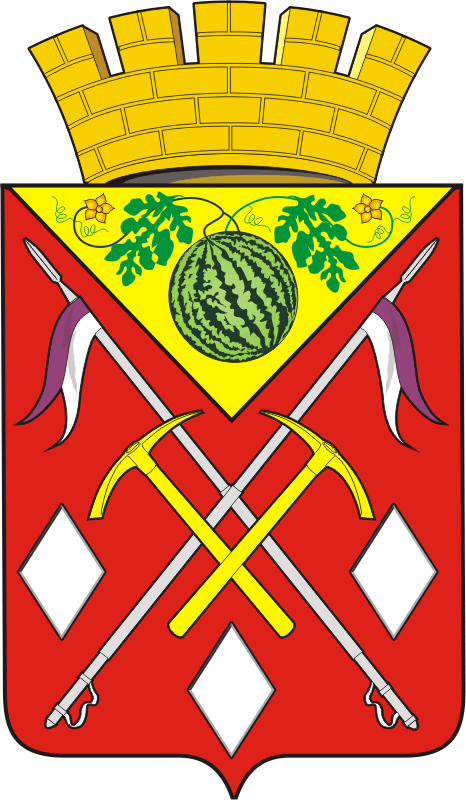 АДМИНИСТРАЦИЯМУНИЦИПАЛЬНОГО ОБРАЗОВАНИЯСОЛЬ-ИЛЕЦКИЙ ГОРОДСКОЙ ОКРУГОРЕНБУРГСКОЙ ОБЛАСТИПОСТАНОВЛЕНИЕ04.05.2019  № 942-пОб отмене на территории Соль-Илецкого городского округа режима чрезвычайнойситуации 